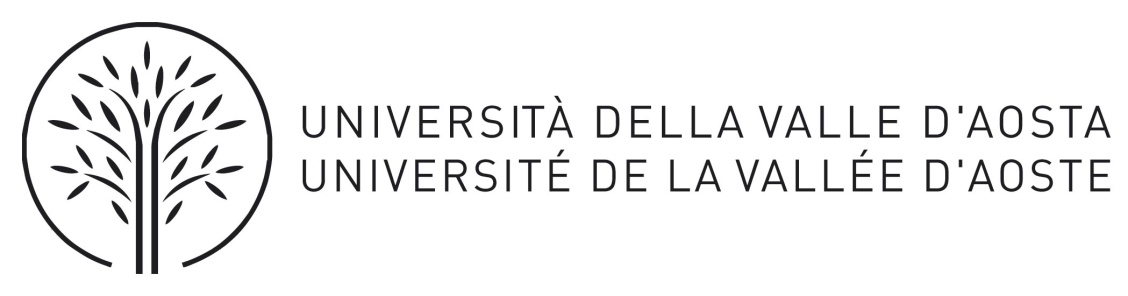 All’Ufficio Mobilità e PlacementUniversità della Valle d’Aosta – Université de la Vallée d’AosteLoc. Le Grand Chemin 18111020 St. Christophe (AO)Oggetto: Richiesta di interruzione anticipata tirocinio formativo e di orientamentoIn relazione al tirocinio formativo e di orientamento svolto presso (indicare denominazione della struttura ospitante) ____________________________________________________________ dal giorno ____/____/______ al giorno ____/____/______, con tutor universitario (indicare nominativo docente tutor) _____________________________ e referente per la struttura ospitante (indicare nominativo tutor di tirocinio dell’ente) _______________________________, il sottoscritto _________________________________, iscritto al ___ anno del corso di laurea in _________________________________________________________________________, in accordo con la struttura ospitante intende richiedere l’interruzione anticipata del periodo di tirocinio al giorno ___/___/____ compreso, per le seguenti motivazioni:________________________________________________________________________________________________Luogo e data ________________________Firma referente struttura ospitante	_____________________________________________Firma del tutor universitario		_____________________________________________Firma del tirocinante			_____________________________________________